KISHAN		Kishan.381483@2freemail.com 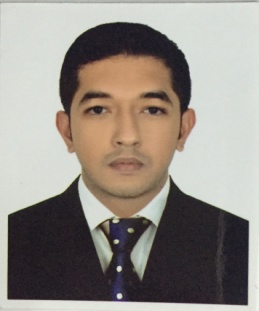 Objective To lead company towards higher success never been before and built more reputation.To obtain challenging role in organization with previously obtained experience and bring best out of me to get success result for company.Core QualificationAdept at identifying consumer expectations and developing strategies accordingly. Specialize in identifying client needs and offering practical short-term and long-term solutions.Especially skilled at maintaining superb relationship networks with clients vendors and all levels of staff with a high degree of courtesy and professionalism.Check incoming materials for quality, and quantity against invoices, purchase orders and packing slips or other documents;Superior facility with selling solutions related to mergers and acquisitions.Exceptional interpersonal and communication abilities.High knowledge of MS Office applications.Academic Qualification Diploma in Business Administration from National Institute of Retail Management.10+2 from GSHEB in 2012.10th from GSHEB in 2006.Computer ProficiencyMicrosoft OfficeCoral Draw  PhotoshopInternetOrganizational ExperienceName of Company	: AK JEWELS (BR OF AL KANANAH NOVELTIES & GIFTS LLC)	Designation		: SALES EXECUTIVE + TEAM LEADERDuration		: JULY 2014 to till datePlace			: DUBAIResponsibilities:Contributed substantively to a high level of patron loyalty through my interpersonal skills, length of service, personal presentation and my understanding of the personalities, preferences and expectations of customers.Inform the purchase department well in advance about the items that reach the re- order level to order from supplies.Maintain outstanding store condition and visual merchandising standards.Taking stock inventory every month and report to Finance Manager. Executed daily/weekly/monthly sales goals.Balanced register completing accurate cash and credit transactionsFinding New Customer via Social Media.Knowledge of customizing Diamond jewellery.Promoting Products and Promotion via Social Media.Building strong relationship with existing customer.Deal with all issues that arise from staff or customers (complaints, grievances etc).Managing the customer journey (Customer relationship management).Making customer focused decisions.Name of Company	: MOON COMPUTER CONSULTANT  Designation		: SALES AND MARKETING EXECUTIVE    Duration		: JULY 2007 to JUNE 2014Place			: INDIAResponsibilities:Engages in superior customer service by making information readily available.Demonstrates products and services as deemed necessary by clients and management.Schedules appointments and meetings as necessary.Makes product knowledge readily available to self and other sales people through various resources.Finds ways to sell products in the face of a down market. Researches client base to find new types of customers and sells to them accordingly.Creates a plan for gaining customers and then retaining them based on warranties or guarantees.   Demonstrates superior time management skills and meets sales deadlines.ACHIEVEMENTS Attended Watch and Jewellery Show at Expo Center Sharjah.Attended AJWEX 2018 (The 19th International Jewellery & Watches Exhibition) at Al Ain.PERSONAL DETAILS Date of Birth		:	07th November, 1990Languages		:	English/Hindi/GujaratiRelationship Status	:	SingleVisa Status		:	Employment